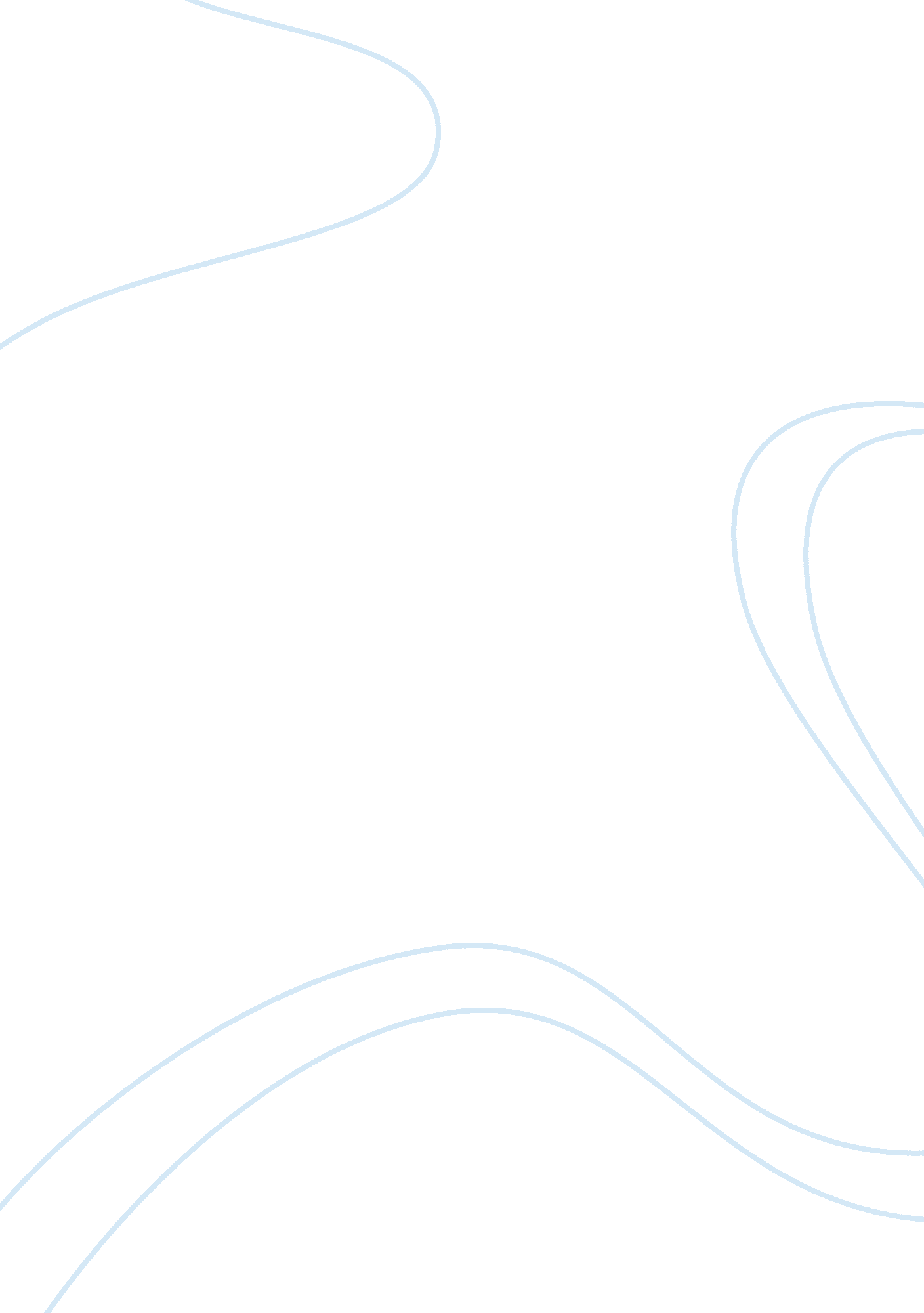 Epigenetic regulation of human embryonic stem cellsHealth & Medicine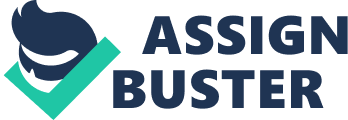 Chromatin Remodeling in hESCs Human embryonic stem cells (hESCs) feature the capability to self-renew and to differentiate into all types of cells in humans. Hence, they are therapeutically invaluable to treat major human diseases, such as neurodegeneration, diabetes, and cardiovascular diseases. Recently, various approaches have been developed to reprogram human somatic cells into induced pluripotent stem cells (iPS cells; Yamanaka, 2009 ), providing a more abundant and ethical-feasible source of progenitor cells that possess the capacity of generating all types of human cells. However, the low efficiency of reprogramming terminally differentiated cells into iPS cells has remained a major obstacle that prevents the wide application of this technology in practical use. Hence, to achieve a more comprehensive understanding of hESC biology and to promote application of the stem cell strategy in treating devastating diseases, scientists have begun to explore new territories in the context of hESC maintenance/differentiation, including the role of chromatin remodeling. It is well established that chromatin is composed of the DNA component, the histone components being wrapped and other related proteins. The dynamic assembly or disassembly of DNA-histone structure is closely associated with many important biological processes, such as DNA replication, DNA repair, and transcription. Previous studies have shown that in hESCs, the chromatin is in a less compact state globally than in terminally differentiated cells ( Meshorer et al., 2006 ). This loose compaction of chromatin facilitates more dynamic and flexible reorganization during differentiation. Many complexes, collectively referred to as chromatin remodelers that are mostly ATP-dependent, have been identified to contribute to this less compact state. Chromatin remodelers mediate the interaction between the DNA helix and histones, hence regulating the accessibility of the DNA to transcription factors and other machinery ( Ho and Crabtree, 2010 ). Some well-characterized remodeling complexes include SWI/SNF, NuRD, Tip60/p400, and chromodomain helicase DNA binding protein (CHD), which will be detailed in the following. The SWI/SNF complex contains 9–12 subunits, among which BAFs (including BAF47 and BAF155/170) play critical regulatory roles ( Phelan et al., 1999 ) while Brg1 and Brm possess the ATPase activity ( de la Serna et al., 2006 ). Both Brg1 and Brm contain bromodomains, hence they exhibit a preference for acetylated histones. These proteins are ubiquitously utilized in mammalian development, both in the maintenance of stem cell state and in differentiation. In particular, Brg1 has been shown to interact with the key regulators of pluripotency, Oct4, Sox2, and NANOG, and exhibits a highly correlated genome-wide binding patterns with these proteins ( Liang et al., 2008 ; Ho et al., 2009 ), suggesting a cooperative role of SWI/SNF complexes in keeping the cells in the undifferentiated state. In addition, Brg1 binds to many development-related genes exhibiting bivalent histone marks that represent a “ poised” status of activation. The bivalent histone mark includes the H3K4me3 activation and the H3K27me3 repressive modifications, which are particularly confined to embryonic stem cells ( Bernstein et al., 2006 ). Hence Brg1 coverage of these regions may ensure an efficient and reversible repression of differentiation-related genes. Once differentiation is irreversibly initiated, BAF155 increases the H3K27me3 modification at the NANOG promoter and consequently causes condensation of the local chromatin, hence repressing the expression of NANOG ( Schaniel et al., 2009 ). If BAF155 is depleted, the expression level of NANOG will remain high so that differentiation of hESCs will be significantly impaired. Additionally, genome-wide location analysis has found that BAF155 is also involved in depositing on chromatin the H3K9me3 mark, a modification that contributes to heterochromatin formation ( Schaniel et al., 2009 ). Hence, even though co-existed in one SWI/SNF complex, Brg1 and BAF155 exert somewhat opposing effects on stem cell maintenance and differentiation. The Mi-2/nucleosome remodeling deacetylase (NuRD) complex possesses both the APT-dependent chromatin remodeling activity and the histone deacetylase activity ( Denslow and Wade, 2007 ). The key components include chromodomain helicase CHD3/4, deacetylase HDAC1/2, methy-CpG-binding proteins Mbd3 and Mta1. They are involved in regulating pluripotency and differentiation of ESCs via histone deacetylation. The deficiency of Mbd3 leads to hyperacetylation and loss of ES pluripotency ( Zhu et al., 2009 ). For a similar complex that lacks Mbd3, NODE, studies have found that it interacts with NANOG and Oct4, and co-binds to the NANOG/Oct4 target genes ( Liang et al., 2008 ). Depletion of Mta1 de-represses genes related to endoderm differentiation, such as GATA6 and FoxA2 ( Liang et al., 2008 ), indicating that an intact NODE complex is required for suppression of premature cell lineage commitment. The Tip60/p400 complex also contains both an ATPase activity and an acetyltransferase activity. In particular, the ATPase activity is conferred by p400. Both activities are required for early embryonic development ( Fazzio et al., 2008 ; Hu et al., 2009 ). Depletion of Tip60/p400 leads to de-repression of genes, many of which are important developmental regulators. Down-regulation of this complex also impairs self-renewal of progenitor cells. Consistently, p400 binding profile coincides with those of H3K4me3 and bivalent marks, a unique epigenetic feature in ESCs ( Fazzio et al., 2008 ), implying that the Tip60/p400 complex is involved in maintaining the pluripotent state of the cell. A fourth major remodeling family is the CHDs. They contain two chromodomains, hence exhibiting high affinity for methylated histones, especially H3K4me2/3 ( Flanagan et al., 2005 ; Marfella and Imbalzano, 2007 ; Sims et al., 2007 ). One member of particular significance is CHD1, which has been proved to be required for maintaining a loose/open chromatin conformation in ESCs ( Gaspar-Maia et al., 2009 ). Depletion of CHD1 leads to heterochromatin formation characterized by high enrichment of H3K9me3 and HP1γ, down-regulation of Oct4, and initiation of neural development ( Gaspar-Maia et al., 2009 ). Another major member, CHD7, has been found critical for generation of migration-competent neural crest-like cell from hESCs ( Bajpai et al., 2010 ). In humans, mutation of CHD7 can also cause a genetic disorder, CHARGE, which is characterized by severe defects in many cell types at birth ( Vissers et al., 2004 ), implying that CHD7 is indeed involved in embryonic development. It is interesting to note that CHD7 harbors the BRK domain, which is known to bind to CTCF ( Allen et al., 2007 ), the protein playing as insulators, hence raising the possibility that CHD7 may help create a chromatin landscape with active (self-renewal and pluripotency-related genes) and quiescent (cell lineage-specific genes) segments. DNA Methylation Regulation in hESC Maintenance and Differentiation DNA methylation mainly occurs at the 5-C position of the CG dinucleotide in mammalian cells, the occurrence of which is inversely correlated with the GC content and CpG density ( Bird, 2002 ; Illingworth and Bird, 2009 ). It represents a major epigenetic regulation for many biological processes, such as gene transcription, imprinting and transposon activity in embryonic stem cells, germ cells, somatic cells, and tumor cells ( Aranyi and Paldi, 2006 ; Farthing et al., 2008 ; Xie et al., 2009 ). DNA methylation is accomplished by three independent DNA methyltransferases, DNMT1, DNMT3A, and DNMT3B ( Kato et al., 2007 ). In particular, DNMT3A and 3B are responsible for de novo methylation events at cysteine while DNMT1 is involved in the maintenance of the methylated status ( Okano et al., 1999 ; Chen et al., 2003 ). Depletion of DNMT members leads to embryonic lethality in the mouse model ( Li et al., 1992 ; Okano et al., 1998 ), and in in vitro culture, even though DNMT -knockout cells can still self-renew, they lose the potentiality to differentiate ( Thomson et al., 1998 ; Okano et al., 1999 ), suggesting that DNMT plays a more prominent role in pluripotency. DNA methylation plays a critical epigenetic role in terms of gene expression ( Loh et al., 2011 ) and has different patterns in hESCs and differentiated cells. In hESCs, the whole genome is relatively hypomethylated, reflecting a more open and hyperdynamic nature of chromatin, while in the latter, there is more DNA methylation genome-wide suggesting a highly organized and a less active chromatin conformation ( Robertson, 2001 ; Bibikova et al., 2006 ; Gan et al., 2007 ). Previous research has revealed an interesting inverse correlation between CpG methylation and CpG dinucleotide density, whereby densely packed CpG islands appear to be protected from methylation ( Kafri et al., 1992 ). Generally, CpG islands near promoters of actively expressed genes are demethylated and methylation at these sites is typically associated with gene repression during development ( Bird, 2002 ). However, methylation within the gene is usually associated with active transcription of the gene, indicating that DNA methylation at different regions of genes can play opposite roles ( Laurent et al., 2010 ). In hESCs, the CpG islands in the promoters of housekeeping genes and key stem cell signature genes, such as Oct4 , NANOG , TDGF1 , and Sox2 , remain demethylated, hence permitting their active expression to maintain the stem cell state ( Weber et al., 2007 ; Meissner et al., 2008 ). This notion is strengthened by studies using the DNA methyltransferase inhibitors, 5-azacytidine and RG108, in which cases the efficiency of reprogramming mouse fibroblasts to iPS cells were greatly enhanced ( Mikkelsen et al., 2008 ; Shi et al., 2008 ). In a recent study, a substantial amount of non-CpG methylation was also uncovered in hESCs ( Lister et al., 2009 ). However, these non-conventional methylation simply disappeared upon induced differentiation, indicating that ESCs uniquely employ an additional methylation strategy to epigenetically regulate gene expression. By pairwise comparison of hESC and fetal fibroblasts, the same group also observed a differentiation-related decrease in CpG methylation as well as a positive correlation between CpG methylation level in the gene body and gene expression in differentiated cells. In addition, DNA methylation occurred in repetitive sequences has started to draw increasing attention from the field, partially due to the fact that in human cells, gene-coding regions only takes up ~2% of the whole genome ( Lander et al., 2001 ), while ~47% of the DNA content can be classified into different types of repetitive elements – long-interspersed element (LINE), short-interspersed element (SINE), SVA, LTR, satellite repeats, etc. A typical LINE repeat occupies a ~6 kb DNA sequence. In the human genome, LINE repeats are mainly located outside coding sequences of genes, such as promoters, introns, and untranslated regions. In hESCs, they are constitutively transcribed into RNAs. Two open reading frames, ORF1 and ORF2 ( Scott et al., 1987 ), cannot only be transcribed into RNAs, but also produce retrotranscriptase that is essential for transposition of other retrotransposons, such as Alu repeats. Additionally, ORF1 is transcribed and translated into a protein with RNA binding and chaperon activity ( Hohjoh and Singer, 1997 ; Martin and Bushman, 2001 ). Alu repeats are evolved from the 7SL RNA, and are typically 300 bp in length. There are about one million copies of Alu repeats which account for ~11% DNA contents of the human genome ( Rubin et al., 1994 ). They are scattered within both coding and non-coding regions. In general, these repetitive DNA elements had once been referred to as “ junk DNA” since no definitive functions had been uncovered for them. However, recent work has suggested that they represent an overlooked “ treasure chest” with huge regulatory potentiality to exert tremendous influence on cells, including the integrity of human genome, embryogenesis, and tumorigenesis. Significantly, over half of CpG methylation events in the human genome is distributed among various types of DNA repeats ( Cordaux and Batzer, 2009 ), but the methylation density varies greatly among different classes of DNA repeats. In particular, about one-third of the CpG islands are embedded in Alu repeats which exhibit CpG density-correlated methylation, whereas CpG islands embedded in LINE and LTR elements are generally hypermethylated regardless of the GC content ( Meissner et al., 2008 ). Hypermethylation contributes to silencing of these repeats and formation of heterochromatin. Since LINE, Alu and SVA repetitive elements are frequently located in proximity to genes with protein coding capacities ( Cordaux and Batzer, 2009 ), these inhibitory effects will most likely spread to the adjacent genes, thus epigenetically regulating gene expression in hESCs. Additionally, in terminally differentiated human cells, repetitive elements are generally highly methylated and the quiescence of these repeats is required for the integrity and stability of the cell genome ( Donnelly et al., 1999 ; Kato et al., 2007 ). Recent studies have found that many repetitive elements are hypermethylated in human pluripotent cells as compared to differentiated cells ( Meissner et al., 2008 ; Su et al., 2012 ), suggesting an active role of these elements in maintaining the stem cell state. The genome-wide analysis has shown that cells experience dramatic changes in DNA methylation pattern during cell fate commitment ( Meissner et al., 2008 ; Lister et al., 2009 ; Nagae et al., 2011 ). In particular, LINE, LTR, and satellite elements show a more significant differentiation-induced decrease in CpG methylation than SINE, RNA repeats, and SVA repeats ( Su et al., 2012 ). This differential demethylation pattern can be partly explained by the relative lower CpG density along the DNA sequences of LINE and LTR ( Su et al., 2012 ). Their study has further found that the demethylated repetitive elements are mainly distributed in intergenic regulatory regions and introns, but not in coding exons ( Meissner et al., 2008 ; Su et al., 2012 ), suggesting a potential epigenetic regulation of the adjacent coding region. Indeed, genomic profiling of the demethylated repetitive elements has shown that most of the intron-embedded repeats are methylated in hESCs but demethylated in differentiated cells. The genes containing demethylated repetitive elements in their introns generally exhibit a significantly lower level of expression, suggesting a synergized regulation of methylation in gene-embedded repeats and gene transcription ( Ball et al., 2009 ; Su et al., 2012 ). Interestingly, in many human cancers, CpG hypomethylation has been observed in repetitive DNA elements, LINE, SINE, LTR, and satellite repeats ( Rauch et al., 2008 ; Bollati et al., 2009 ; Choi et al., 2009 ; Igarashi et al., 2010 ; Xie et al., 2010 ), reflecting that tumorigenesis potentially shares some common epigenetic regulation pathways with hESC maintenance and somatic cell reprogramming. Crosstalk Between Histone Modification and DNA Methylation Histone modifications represent another major field of research on epigenetic regulation of gene expression, and there are many excellent reviews recently published ( Kato et al., 2011 ; Loh et al., 2011 ). Hence, in the paper, we instead focus on the crosstalk between DNA methylation and histone modification. Studies have identified an inverse relationship between H3K4 methylation and DNA methylation ( Hashimshony et al., 2003 ; Meissner et al., 2008 ). One study observed that methylation at CpG-dense regions will inhibit the local Trithorex activity that confers H3K4 methylation modification ( Bird, 2002 ). Since H3K4me3 is usually associated with gene activation and present at CpG islands largely enriched in promoter regions, these mutually exclusive effects may be part of the coordinative mechanism underlying gene activation and silencing. At the protein level, an interaction between methylcytosine binding proteins, MeCP2/Mbd2, and HDAC/HMT has been observed ( Jones et al., 1998 ; Nan et al., 1998 ; Fuks et al., 2003 ). However, a causal relationship has not yet been established. There are also reports indicating that G9a and ESET, two methyltransferases for H3K9, can interact with DNMT3A/3B to facilitate local methylation of DNA ( Feldman et al., 2006 ; Li et al., 2006 ). EZH2, an enzymatic component of the PRC2 complex involved in H3K27 methylation, can also interact with DNMTs to influence the DNA methylation status ( Viré et al., 2006 ). Concluding Remarks Recent studies on epigenetic landscape of embryonic stem cells have gradually unraveled another layer of regulation on pluripotency maintenance and differentiation. However, our current knowledge of the spatiotemporal alterations in epigenetic modifications that accompany ESC maintenance and transition/differentiation into functional somatic cells has remained very limited, which prevents us from drawing a comprehensive image of epigenetic regulatory network in hESCs. The crosstalk between different epigenetic machinery, chromatin remodeling, histone modifications, and DNA methylation, certainly warrants future explorations to elucidate their respective roles in the epigenetic regulation. We are also facing the challenge of integrating the transcriptional regulation network and epigenetic network to fully understand hESC self-renewal and differentiation. Furthermore, another major component of the central theorem, RNA, is gradually coming into sight regarding the pluripotency maintenance and development. Recent studies on non-coding RNAs and small RNAs have suggested that some RNA species could regulate CpG methylation at promoter regions and gene expression by interacting with DNMT ( Cernilogar et al., 2011 ; Rajasethupathy et al., 2012 ), adding another twist to the already exciting research field of epigenetic regulation in hESCs. Conflict of Interest Statement The authors declare that the research was conducted in the absence of any commercial or financial relationships that could be construed as a potential conflict of interest. References Allen, M. D., Religa, T. L., Freund, S. M., and Bycroft, M. (2007). Solution structure of the BRK domains from CHD7. J. Mol. Biol. 371, 1135–1140. Pubmed Abstract | Pubmed Full Text | CrossRef Full Text Aranyi, T., and Paldi, A. (2006). The constant variation: DNA methylation changes during preimplantation development. FEBS Lett. 580, 6521–6526. Pubmed Abstract | Pubmed Full Text | CrossRef Full Text Bajpai, R., Chen, D. A., Rada-Iglesias, A., Zhang, J., Xiong, Y., Helms, J., et al. (2010). CHD7 cooperates with PBAF to control multipotent neural crest formation. Nature 463, 958–962. Pubmed Abstract | Pubmed Full Text | CrossRef Full Text Ball, M. P., Li, J. B., Gao, Y., Lee, J. H., LeProust, E. M., Park, I. H., et al. (2009). Targeted and genome-scale strategies reveal gene-body methylation signatures in human cells. Nat. Biotechnol. 27, 361–368. Pubmed Abstract | Pubmed Full Text | CrossRef Full Text Bernstein, B. E., Mikkelsen, T. S., Xie, X., Kamal, M., Huebert, D. J., Cuff, J., et al. (2006). A bivalent chromatin structure marks key developmental genes in embryonic stem cells. Cell 125, 315–326. Pubmed Abstract | Pubmed Full Text | CrossRef Full Text Bibikova, M., Chudin, E., Wu, B., Zhou, L., Garcia, E. W., Liu, Y., et al. (2006). Human embryonic stem cells have a unique epigenetic signature. Genome Res. 16, 1075–1783. Pubmed Abstract | Pubmed Full Text | CrossRef Full Text Bird, A. (2002). DNA methylation patterns and epigenetic memory. Genes Dev. 16, 6–21. Pubmed Abstract | Pubmed Full Text | CrossRef Full Text Bollati, V., Fabris, S., Pegoraro, V., Ronchetti, D., Mosca, L., Deliliers, G. L., et al. (2009). Differential repetitive DNA methylation in multiple myeloma molecular subgroups. Carcinogenesis 30, 1330–1335. Pubmed Abstract | Pubmed Full Text | CrossRef Full Text Cernilogar, F. M., Onorati, M. C., Kothe, G. O., Burroughs, A. M., Parsi, K. M., Breiling, A., et al. (2011). Chromatin-associated RNA interference components contribute to transcriptional regulation in Drosophila . Nature 480, 391–395. Pubmed Abstract | Pubmed Full Text | CrossRef Full Text Chen, T., Ueda, Y., Dodge, J. E., Wang, Z., and Li, E. (2003). Establishment and maintenance of genomic methylation patterns in mouse embryonic stem cells by Dnmt3a and Dnmt3b. Mol. Cell. Biol. 23, 5594–5605. Pubmed Abstract | Pubmed Full Text | CrossRef Full Text Choi, S. H., Worswick, S., Byun, H. M., Shear, T., Soussa, J. C., Wolff, E. M., et al. (2009). Changes in DNA methylation of tandem DNA repeats are different from interspersed repeats in cancer. Int. J. Cancer 125, 723–729. Pubmed Abstract | Pubmed Full Text | CrossRef Full Text Cordaux, R., and Batzer, M. A. (2009). The impact of retrotransposons on human genome evolution. Nat. Rev. Genet. 10, 691–703. Pubmed Abstract | Pubmed Full Text | CrossRef Full Text de la Serna, I. L., Ohkawa, Y., and Imbalzano, A. N. (2006). Chromatin remodelling in mammalian differentiation: lessons from ATP-dependent remodellers. Nat. Rev. Genet. 7, 461–473. Pubmed Abstract | Pubmed Full Text | CrossRef Full Text Denslow, S. A., and Wade, P. A. (2007). The human Mi-2/NuRD complex and gene regulation. Oncogene 26, 5433–5438. Pubmed Abstract | Pubmed Full Text | CrossRef Full Text Donnelly, S. R., Hawkins, T. E., and Moss, S. E. (1999). A conserved nuclear element with a role in mammalian gene regulation. Hum. Mol. Genet. 8, 1723–1728. Pubmed Abstract | Pubmed Full Text | CrossRef Full Text Farthing, C. R., Ficz, G., Ng, R. K., Chan, C. F., Andrews, S., Dean, W., et al. (2008). Global mapping of DNA methylation in mouse promoters reveals epigenetic reprogramming of pluripotency genes. PLoS Genet. 4, e1000116. doi: 10. 1371/journal. pgen. 1000116 Pubmed Abstract | Pubmed Full Text | CrossRef Full Text Fazzio, T. G., Huff, J. T., and Panning, B. (2008). An RNAi screen of chromatin proteins identifies Tip60-p400 as a regulator of embryonic stem cell identity. Cell 134, 162–174. Pubmed Abstract | Pubmed Full Text | CrossRef Full Text Feldman, N., Gerson, A., Fang, J., Li, E., Zhang, Y., Shinkai, Y., et al. (2006). G9a-mediated irreversible epigenetic inactivation of Oct-3/4 during early embryogenesis. Nat. Cell Biol. 8, 188–194. Pubmed Abstract | Pubmed Full Text | CrossRef Full Text Flanagan, J. F., Mi, L. Z., Chruszcz, M., Cymborowski, M., Clines, K. L., Kim, Y., et al. (2005). Double chromodomains cooperate to recognize the methylated histone H3 tail. Nature 438, 1181–1185. Pubmed Abstract | Pubmed Full Text | CrossRef Full Text Fuks, F., Hurd, P. J., Wolf, D., Nan, X., Bird, A. P., and Kouzarides, T. (2003). The methyl-CpG-binding protein MeCP2 links DNA methylation to histone methylation. J. Biol. Chem. 278, 4035–4040. Pubmed Abstract | Pubmed Full Text | CrossRef Full Text Gan, Q., Yoshida, T., McDonald, O. G., and Owens, G. K. (2007). Concise review: epigenetic mechanisms contribute to pluripotency and cell lineage determination of embryonic stem cells. Stem Cells 25, 2–9. Pubmed Abstract | Pubmed Full Text | CrossRef Full Text Gaspar-Maia, A., Alajem, A., Polesso, F., Sridharan, R., Mason, M. J., Heidersbach, A., et al. (2009). Chd1 regulates open chromatin and pluripotency of embryonic stem cells. Nature 460, 863–868. Pubmed Abstract | Pubmed Full Text | CrossRef Full Text Hashimshony, T., Zhang, J., Keshet, I., Bustin, M., and Ceder, H. (2003). The role of DNA methylation in setting up chromatin structure during development. Nat. Genet. 34, 187–192. Pubmed Abstract | Pubmed Full Text | CrossRef Full Text Ho, L., and Crabtree, G. R. (2010). Chromatin remodeling during development. Nature 463, 474–484. Pubmed Abstract | Pubmed Full Text | CrossRef Full Text Ho, L., Ronan, J. L., Wu, J., Staahl, B. T., Chen, L., Kuo, A., et al. (2009). An embryonic stem cell chromatin remodeling complex, esBAF, is essential for embryonic stem cell self-renewal and pluripotency. Proc. Natl. Acad. Sci. U. S. A. 106, 5181–5186. Pubmed Abstract | Pubmed Full Text | CrossRef Full Text Hohjoh, H., and Singer, M. F. (1997). Sequence-specific single-strand RNA binding protein encoded by the human LINE-1 retrotransposon. EMBO J. 16, 6034–6043. Pubmed Abstract | Pubmed Full Text | CrossRef Full Text Hu, Y., Fisher, J. B., Koprowski, S., McAllister, D., Kim, M. S., and Lough, J. (2009). Homozygous disruption of the Tip60 gene causes early embryonic lethality. Dev. Dyn. 238, 2912–2921. Pubmed Abstract | Pubmed Full Text | CrossRef Full Text Igarashi, S., Suzuki, H., Niinuma, T., Shimizu, H., Nojima, M., Iwaki, H., et al. (2010). A novel correlation between LINE-1 hypomethylation and the malignancy of gastrointestinal stromal tumors. Clin. Cancer Res. 16, 5114–5123. Pubmed Abstract | Pubmed Full Text | CrossRef Full Text Illingworth, R. S., and Bird, A. P. (2009). CpG islands – “ a rough guide”. FEBS Lett. 583, 1713–1720. Pubmed Abstract | Pubmed Full Text | CrossRef Full Text Jones, P. L., Veenstra, G. J., Wade, P. A., Vermaak, D., Kass, S. U., Landsberger, N., et al. (1998). Methylated DNA and MeCP2 recruit histone deacetylase to repress transcription. Nat. Genet. 19, 187–191. Pubmed Abstract | Pubmed Full Text | CrossRef Full Text Kafri, T., Ariel, M., Brandeis, M., Shemer, R., Urven, L., McCarrey, J., et al. (1992). Developmental pattern of gene-specific DNA methylation in the mouse embryo and germ line. Genes Dev. 6, 705–714. Pubmed Abstract | Pubmed Full Text | CrossRef Full Text Kato, Y., Kaneda, M., Hata, K., Kumaki, K., Hisano, M., Kohara, Y., et al. (2007). Role of the Dnmt3 family in de novo methylation of imprinted and repetitive sequences during male germ cell development in the mouse. Hum. Mol. Genet. 16, 2272–2280. Pubmed Abstract | Pubmed Full Text | CrossRef Full Text Kato, S., Yokoyama, A., and Fujiki, R. (2011). Nuclear receptor coregulators merge transcriptional coregulation with epigenetic regulation. Trends Biochem. Sci. 36, 272–281. Pubmed Abstract | Pubmed Full Text | CrossRef Full Text Lander, E. S., Linton, L. M., Birren, B., Nusbaum, C., Zody, M. C., Baldwin, J., et al. (2001). Initial sequencing and analysis of the human genome. Nature 409, 860–921. Pubmed Abstract | Pubmed Full Text | CrossRef Full Text Laurent, L., Wong, E., Li, G., Huynh, T., Tsirigos, A., Ong, C. T., et al. (2010). Dynamic changes in the human methylome during differentiation. Genome Res. 20, 320–331. Pubmed Abstract | Pubmed Full Text | CrossRef Full Text Li, E., Bestor, T. H., and Jaenisch, R. (1992). Targeted mutation of the DNA methyltransferase gene results in embryonic lethality. Cell 69, 915–926. Pubmed Abstract | Pubmed Full Text | CrossRef Full Text Li, H., Rauch, T., Chen, Z. X., Szabó, P. E., Riggs, A. D., and Pfeifer, G. P. (2006). The histone methyltransferase SETDB1 and the DNA methyltransferase DNMT3A interact directly and localize to promoters silenced in cancer cells. J. Biol. Chem. 281, 19489–19500. Pubmed Abstract | Pubmed Full Text | CrossRef Full Text Liang, J., Wan, M., Zhang, Y., Gu, P., Xin, H., Jung, S. Y., et al. (2008). Nanog and Oct4 associate with unique transcriptional repression complexes in embryonic stem cells. Nat. Cell Biol. 10, 731–739. Pubmed Abstract | Pubmed Full Text | CrossRef Full Text Lister, R., Pelizzola, M., Dowen, R. H., Hawkins, R. D., Hon, G., Tonti-Filippini, J., et al. (2009). Human DNA methylomes at base resolution show widespread epigenomic differences. Nature 462, 315–322. Pubmed Abstract | Pubmed Full Text | CrossRef Full Text Loh, Y. H., Yang, L., Yang, J. C., Li, H., Collins, J. J., and Daley, G. Q. (2011). Genomic approaches to deconstruct pluripotency. Annu. Rev. Genomics Hum. Genet. 12, 165–185. Pubmed Abstract | Pubmed Full Text | CrossRef Full Text MacArthur, B. D., Ma’ayan, A., and Lemischka, I. R. (2009). Systems biology of stem cell fate and cellular reprogramming. Nat. Rev. Mol. Cell Biol. 10, 672–681. Pubmed Abstract | Pubmed Full Text | CrossRef Full Text Marfella, C. G., and Imbalzano, A. N. (2007). The Chd family of chromatin remodelers. Mutat. Res. 618, 30–40. Pubmed Abstract | Pubmed Full Text | CrossRef Full Text Martin, S. L., and Bushman, F. D. (2001). Nucleic acid chaperone activity of the ORF1 protein from the mouse LINE-1 retrotransposon. Mol. Cell. Biol. 21, 467–475. Pubmed Abstract | Pubmed Full Text | CrossRef Full Text Meissner, A., Mikkelsen, T. S., Gu, H., Wernig, M., Hanna, J., Sivachenko, A., et al. (2008). Genome-scale DNA methylation maps of pluripotent and differentiated cells. Nature 454, 766–770. Pubmed Abstract | Pubmed Full Text | CrossRef Full Text Meshorer, E., Yellajoshula, D., George, E., Scambler, P. J., Brown, D. T., and Misteli, T. (2006). Hyperdynamic plasticity of chromatin proteins in pluripotent embryonic stem cells. Dev. Cell 10, 105–116. Pubmed Abstract | Pubmed Full Text | CrossRef Full Text Mikkelsen, T. S., Hanna, J., Zhang, X., Ku, M., Wernig, M., Schorderet, P., et al. (2008). Dissecting direct reprogramming through integrative genomic analysis. Nature 454, 49–55. Pubmed Abstract | Pubmed Full Text | CrossRef Full Text Nagae, G., Isagawa, T., Shiraki, N., Fujita, T., Yamamoto, S., Tsutsumi, S., et al. (2011). Tissue-specific demethylation in CpG-poor promoters during cellular differentiation. Hum. Mol. Genet. 20, 2710–2721. Pubmed Abstract | Pubmed Full Text | CrossRef Full Text Nan, X., Ng, H. H., Johnson, C. A., Laherty, C. D., Turner, B. M., Eisenman, R. N., et al. (1998). Transcriptional repression by the methyl-CpG-binding protein MeCP2 involves a histone deacetylase complex. Nature 393, 386–389. Pubmed Abstract | Pubmed Full Text | CrossRef Full Text Okano, M., Bell, D. W., Haber, D. A., and Li, E. (1999). DNA methyltransferases Dnmt3a and Dnmt3b are essential for de novo methylation and mammalian development. Cell 99, 247–257. Pubmed Abstract | Pubmed Full Text | CrossRef Full Text Okano, M., Xie, S., and Li, E. (1998). Cloning and characterization of a family of novel mammalian DNA (cytosine-5) methyltransferases. Nat. Genet. 19, 219–220. Pubmed Abstract | Pubmed Full Text | CrossRef Full Text Phelan, M. L., Sif, S., Narlikar, G. J., and Kingston, R. E. (1999). Reconstruction of a core chromatin remodeling complex from SWI/SNF subunits. Mol. Cell 3, 247–253. Pubmed Abstract | Pubmed Full Text | CrossRef Full Text Rajasethupathy, P., Antonov, I., Sheridan, R., Frey, S., Sander, C., Tuschl, T., et al. (2012). A role for neuronal piRNAs in the epigenetic control of memory-related synaptic plasticity. Cell 149, 693–707. Pubmed Abstract | Pubmed Full Text | CrossRef Full Text Rauch, T. A., Zhong, X., Wu, X., Wang, M., Kernstine, K. H., Wang, Z., et al. (2008). High-resolution mapping of DNA hypermethylation and hypomethylation in lung cancer. Proc. Natl. Acad. Sci. U. S. A. 105, 252–257. Pubmed Abstract | Pubmed Full Text | CrossRef Full Text Robertson, K. D. (2001). DNA methylation, methyltransferases, and cancer. Oncogene 20, 3139–3155. Pubmed Abstract | Pubmed Full Text | CrossRef Full Text Rubin, C. M., VandeVoort, C. A., Teplitz, R. L., and Schmid, C. W. (1994). Alu repeated DNAs are differentially methylated in primate germ cells. Nucleic Acids Res. 22, 5121–5127. Pubmed Abstract | Pubmed Full Text | CrossRef Full Text Schaniel, C., Ang, Y. S., Ratnakumar, K., Cormier, C., James, T., Bernstein, E., et al. (2009). Smarcc1/Baf155 couples self-renewal gene repression with changes in chromatin structure in mouse embryonic stem cells. Stem Cells 27, 2979–2991. Pubmed Abstract | Pubmed Full Text Scott, A. F., Schmeckpeper, B. J., Abdelrazik, M., Comey, C. T., O’Hara, B., Rossiter, J. P., et al. (1987). Origin of the human L1 elements: proposed progenitor genes deduced from a consensus DNA sequence. Genomics 1, 113–125. Pubmed Abstract | Pubmed Full Text | CrossRef Full Text Shi, Y., Desponts, C., Do, J. T., Hahm, H. S., Schöler, H. R., and Ding, S. (2008). Induction of pluripotent stem cells from mouse embryonic fibroblasts by Oct4 and Klf4 with small-molecule compounds. Cell Stem Cell 3, 568–574. Pubmed Abstract | Pubmed Full Text | CrossRef Full Text Sims, R. J. III, Millhouse, S., Chen, C. F., Lewis, B. A., Erdjument-Bromage, H., Tempst, P., et al. (2007). Recognition of trimethylated histone H3 lysine 4 facilitates the recruitment of transcription postinitiation factors and pre-mRNA splicing. Mol. Cell 28, 665–676. Pubmed Abstract | Pubmed Full Text | CrossRef Full Text Su, J., Shao, X., Liu, H., Liu, S., Wu, Q., and Zhang, Y. (2012). Genome-wide dynamic changes of DNA methylation of repetitive elements in human embryonic stem cells and fetal fibroblasts. Genomics 99, 10–17. Pubmed Abstract | Pubmed Full Text | CrossRef Full Text Thomson, J. A., Itskovitz-Eldor, J., Shapiro, S. S., Waknitz, M. A., Swiergiel, J. J., Marshall, V. S., et al. (1998). Embryonic stem cell lines derived from human blastocysts. Science 282, 1145–1147. Pubmed Abstract | Pubmed Full Text | CrossRef Full Text Viré, E., Brenner, C., Deplus, R., Blanchon, L., Fraga, M., Didelot, C., et al. (2006). The Polycomb group protein EZH2 directly controls DNA methylation. Nature 439, 871–874. Pubmed Abstract | Pubmed Full Text | CrossRef Full Text Vissers, L. E., van Ravenswaaij, C. M., Admiraal, R., Hurst, J. A., de Vries, B. B., Janssen, I. M., et al. (2004). Mutations in a new member of the chromodomain gene family cause CHARGE syndrome. Nat. Genet. 36, 955–957. Pubmed Abstract | Pubmed Full Text | CrossRef Full Text Weber, M., Hellmann, I., Stadler, M. B., Ramos, L., Pääbo, S., Rebhan, M., et al. (2007). Distribution, silencing potential and evolutionary impact of promoter DNA methylation in the human genome. Nat. Genet. 39, 457–466. Pubmed Abstract | Pubmed Full Text | CrossRef Full Text Xie, H., Wang, M., BonaldoMde, F., Rajaram, V., Stellpflug, W., Smith, C., et al. (2010). Epigenomic analysis of Alu repeats in human ependymomas. Proc. Natl. Acad. Sci. U. S. A. 107, 6952–6957. Pubmed Abstract | Pubmed Full Text | CrossRef Full Text Xie, H., Wang, M., BonaldoMde, F., Smith, C., Rajaram, V., Goldman, S., et al. (2009). High-throughput sequence-based epigenomic analysis of Alu repeats in human cerebellum. Nucleic Acids Res. 37, 4331–4340. Pubmed Abstract | Pubmed Full Text | CrossRef Full Text Yamanaka, S. (2009). A fresh look at iPS cells. Cell 137, 13–17. Pubmed Abstract | Pubmed Full Text | CrossRef Full Text Zhu, D., Fang, J., Li, Y., and Zhang, J. (2009). Mbd3, a component of NuRD/Mi-2 complex, helps maintain pluripotency of mouse embryonic stem cells by repressing trophectoderm differentiation. PLoS ONE 4, e7684. doi: 10. 1371/journal. pone. 0007684 Pubmed Abstract | Pubmed Full Text | CrossRef Full Text 